Note: 	This document is only valid on the day it was printedRevision history			Date of next revision:ApprovalsThis document requires the following approvals.  A signed copy should be placed in the project files.DistributionThis document has been distributed to:OverviewStatus Summary(An overview of the status of the stage at this time)This reporting periodWork packagesProductsCorrective actions undertaken(Taken during the period)Next reporting periodWork packagesProducts to me completedCorrective actions(To be completed during the next period))Project and stage tolerance status(How execution of the project and stage are performing against its tolerances (e.g. cost/time/scope actuals and forecast))Requests for change(Identifying any raised, approved/rejected and pending)Key issues and risks(Summary of actual or potential problems and risks)Lessons report (if appropriate)(A review of what went well, what went badly, and any recommendations for corporate or programme management consideration)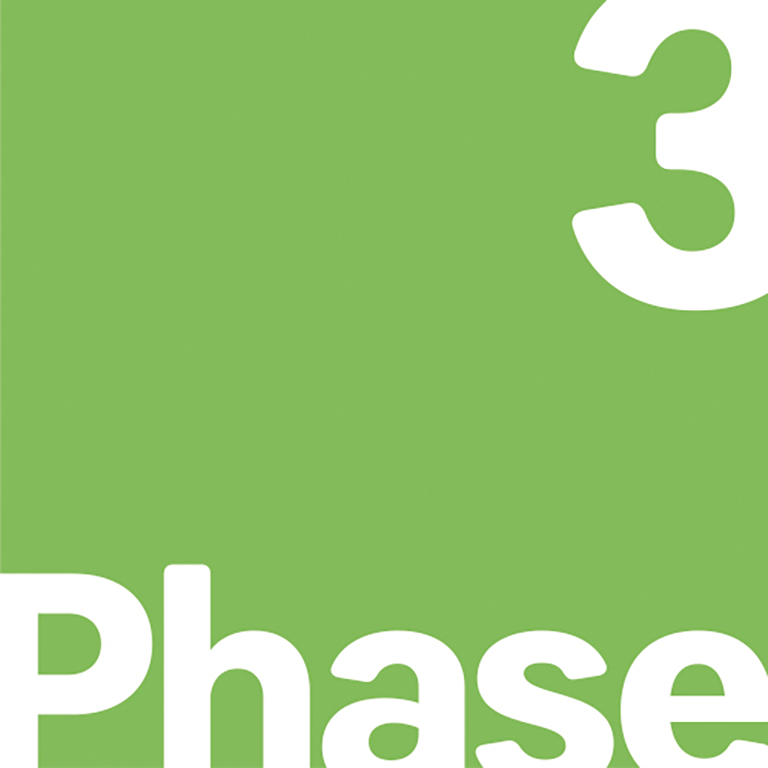 Project Name:Date:Release:Draft/FinalAuthor:Owner:Client:Document number:Revision datePrevious revision dateSummary of changesChanges markedNameSignatureTitleDate of issueVersionNameTitleDate of issueVersionPurposeA Highlight Report is used to provide the Project Board (and possibly other stakeholders) with a summary of the stage status at intervals defined by them. The Project Board uses the report to monitor stage and project progress. The Project Manager also uses it to advise the Project Board of any potential problems or areas where the Project Board could help.ContentsThe Highlight Report should cover the following topics.  Status Summary	4This Reporting Period	4Next Reporting Period	5Project and Stage Tolerance Status	6Requests for Change	6Key Issues and Risks	6Lessons Report (if appropriate)	6AdviceThe Highlight Report is derived from the: Project Initiation Documentation; Checkpoint Reports; Issue Register, Quality Register and Risk Register; Stage Plan and actuals: and Communication Management StrategyThe Highlight Report can take a number of formats, including: Presentation to the Project Board (physical meeting or conference call); Document or email to the Project Board; Entry in a project management tool. The following quality criteria should be observed:The level and frequency of progress reporting required by the Project Board is right for the stage and/or projectThe Project Manager provides the Highlight Report at the frequency, and with the content, required by the Project BoardThe information is timely, useful, accurate and objectiveThe report highlights any potential problem areasDate of checkpointPeriod coveredWork package refWork package nameStatusNotesProduct refProduct nameStatusNotesWork package refWork package nameStatusNotesProduct RefProduct RefProduct nameProduct nameNotes